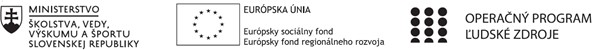 Správa o činnosti pedagogického klubuPrílohy:Prezenčná listina zo stretnutia pedagogického klubu.Fotodokumentácia.Príloha správy o činnosti pedagogického klubuPREZENČNÁ LISTINAMiesto konania stretnutia: Obchodná akadémia, Veľká okružná 32, ŽilinaDátum konania stretnutia: 20. 09. 2021Trvanie stretnutia: od 16:00 hod 	do 19:00 hodZoznam účastníkov/členov pedagogického klubu:Meno prizvaných odborníkov/iných účastníkov, ktorí nie sú členmi pedagogického klubu a podpis/y:Príloha správy o činnosti pedagogického klubuFotodokumentácia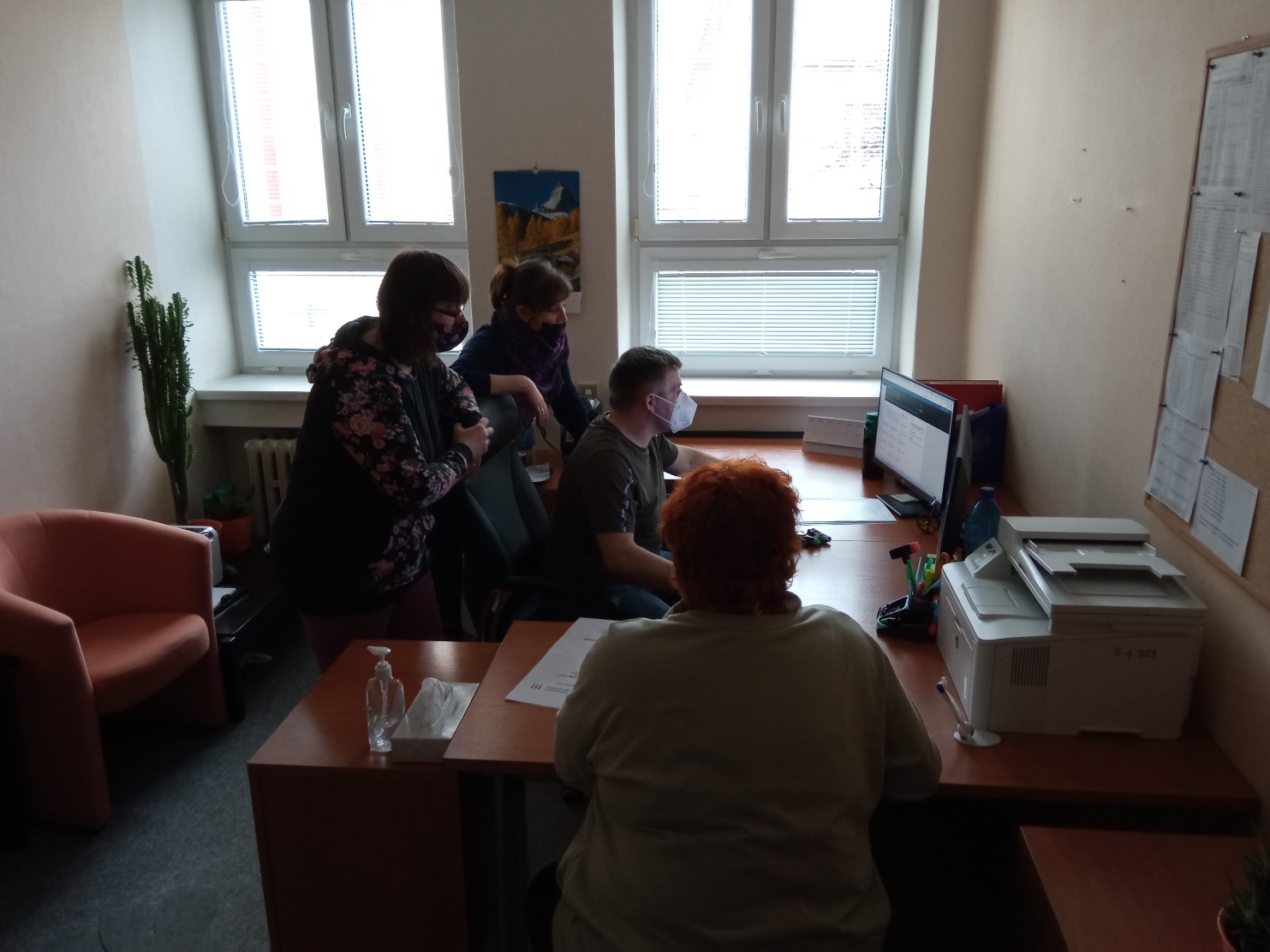 1. 	Prioritná osVzdelávanie2. 	Špecifický cieľ1.1.1 Zvýšiť inkluzívnosť a rovnaký prístup kukvalitnému vzdelávaniu a zlepšiť výsledky a kompetencie detí a žiakov3. 	PrijímateľObchodná akadémia v Žiline4. 	Názov projektuOdbornosťou držíme krok s budúcnosťou5. 	Kód projektu ITMS2014+312011Z8306. 	Názov pedagogického klubuPedagogický klub vyučujúcich matematiky, informatiky a slovenského jazyka a literatúry7. 	Dátum stretnutia pedagogického klubu14. 02. 20228. 	Miesto stretnutia pedagogického klubu  Obchodná akadémia, Veľká okružná 32, Žilina9. 	Meno koordinátora pedagogického klubuIng. Rudolf Zrebný10. 	Odkaz na webové sídlo zverejnenej správywww.oavoza.sk11. Manažérske zhrnutie: Na stretnutí pedagogického klubu členovia diskutovali o schopnosti hodnotiť prečítané, zapamätať si myšlienky textu, reprodukovať text a ich využití vo vyučovaní odborných predmetov.12. Hlavné body, témy stretnutia, zhrnutie priebehu stretnutia:Privítanie členov pedagogického klubuOboznámenie sa s rámcovým programom stretnutiaDiskusia:Členovia klubu poukázali na fakt, že čitateľská gramotnosť je veľmi dôležitou oblasťou, ktorej treba venovať zvýšenú pozornosť, pretože v súčasnosti nedosahuje požadovanú úroveň. Považuje sa totiž za existenčnú a základnú kompetenciu vzdelaného človeka. Ak žiaci vedia správne vyhodnotiť prečítaný text, zvyšuje to ich možnosť zúčastňovať sa na kultúrnom a sociálnom živote modernej spoločnosti. Nejde len o schopnosť prečítať slová, vety a text, ale prečítané aj pochopiť a ďalej so získanými informáciami pracovať. Keďže naša škola patrí do siete odborných škôl, je dôležité vedieť túto schopnosť okrem iného aplikovať pri vyučovaní odborných predmetov. Čitateľská gramotnosť sa dnes už totiž nespája iba s materinským či cudzím jazykom, ale stáva sa nadpredmetovou. Je preto dôležité, aby žiaci získali schopnosť identifikovať informácie v texte, zapamätať si hlavné myšlienky, reprodukovať text, dedukovať, vytvoriť si vlastný úsudok, logicky spájať do súvislostí, zosumarizovať hlavné myšlienky, poučenia, závery, konštruovať myšlienky nad rámec textu a spájať ich s predošlými poznatkami a vedomosťami. 13. Závery a odporúčania:Členovia klubu v rámci diskusie odporučili viac pracovať s rôznymi druhmi textov, ktoré pomôžu nielen k zvládnutiu správnej techniky čítania, ale aj k intelektuálnemu spracovaniu informácií a ich praktickému uplatneniu, či už na vyučovaní odborných predmetov alebo v každodennom živote.  14.	Vypracoval (meno, priezvisko)Mgr. Zdenka Dubcová15.	Dátum14. 02. 202216.	Podpis17.	Schválil (meno, priezvisko)JUDr. Jana Tomaníčková18.	Dátum14. 02. 202219.	PodpisPrioritná os:VzdelávanieŠpecifický cieľ:1 . 1 . 1 Zvýšiť inkluzívnosť a rovnaký prístup ku kvalitnému vzdelávaniu a zlepšiť výsledky a kompetencie detí ažiakovPrijímateľ:Obchodná akadémia v ŽilineNázov projektu:Odbornosťou držíme krok s budúcnosťouKód ITMS projektu:312011Z830Názov pedagogického klubu:Pedagogický klub vyučujúcich matematiky, informatiky a slovenského jazyka a literatúryč.Meno a priezviskoPodpisInštitúcia1.Ing. Rudolf ZrebnýOA v Žiline2.PaedDr. Lenka KulichováOA v Žiline3.Mgr. Zdenka DubcováOA v Žiline4.Mgr. Adriana MošatováOA v Žilineč.Meno a priezviskoPodpisInštitúcia